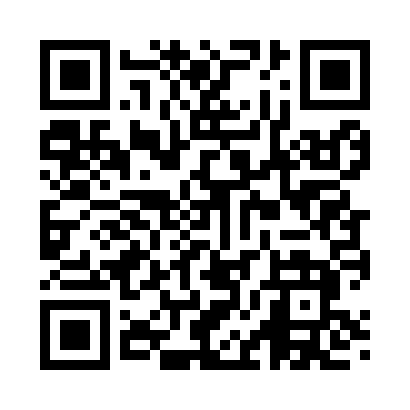 Prayer times for Arkansas, Arkansas, USAMon 1 Jul 2024 - Wed 31 Jul 2024High Latitude Method: Angle Based RulePrayer Calculation Method: Islamic Society of North AmericaAsar Calculation Method: ShafiPrayer times provided by https://www.salahtimes.comDateDayFajrSunriseDhuhrAsrMaghribIsha1Mon4:345:581:094:558:219:442Tue4:355:581:104:558:219:443Wed4:355:591:104:558:209:444Thu4:365:591:104:558:209:445Fri4:366:001:104:558:209:436Sat4:376:001:104:568:209:437Sun4:386:011:104:568:209:438Mon4:396:011:114:568:209:429Tue4:396:021:114:568:199:4210Wed4:406:031:114:568:199:4111Thu4:416:031:114:568:199:4112Fri4:426:041:114:568:189:4013Sat4:426:041:114:568:189:4014Sun4:436:051:114:568:179:3915Mon4:446:061:114:578:179:3916Tue4:456:061:124:578:179:3817Wed4:466:071:124:578:169:3718Thu4:476:081:124:578:169:3619Fri4:476:081:124:578:159:3620Sat4:486:091:124:578:149:3521Sun4:496:101:124:578:149:3422Mon4:506:101:124:578:139:3323Tue4:516:111:124:578:139:3224Wed4:526:121:124:578:129:3125Thu4:536:121:124:578:119:3026Fri4:546:131:124:568:119:3027Sat4:556:141:124:568:109:2928Sun4:566:141:124:568:099:2829Mon4:576:151:124:568:089:2630Tue4:586:161:124:568:079:2531Wed4:596:171:124:568:079:24